Top of FormGlossary:Diameter: 		The width of the loop-the-loop.Height: 		How high above the ground or table you release the car.Kinetic Energy: 	The energy, in joules (J), of the motion of the car.Loop-the-loop:	Circular loop of the track.Mass: 			Weight of the car in kilograms. Measure using a scale.Potential Energy: 	The potential energy, in joules (J), of the car due to gravity.Radius: 		Half of the diameter.Velocity: 	How fast the car travels. Specifically, how many meters it travels in one second. Units:Acceleration:	meters per second squared (m/s²)Diameter:	meters (m)Energy:	joules (J)Height:	meters (m)Mass:	grams (g)Radius:	meters (m)Velocity:	meters per second (m/s)Reference:Hilburn, W.A. (2011). PhysicsLAB: Conservation of energy and vertical circles. Retrieved from http://dev.physicslab.org/Document.aspx?doctype=2&filename=WorkEnergy_RollerCoasterLab.xmlConservation of Energy and Circular Motion Lab - StudentEquations:F = mv²/rF = mgKE = ½mv²U = mghThe purpose of this lab is to investigate the behavior of a metal, dye-cast hot-wheels car moving through a loop-the-loop.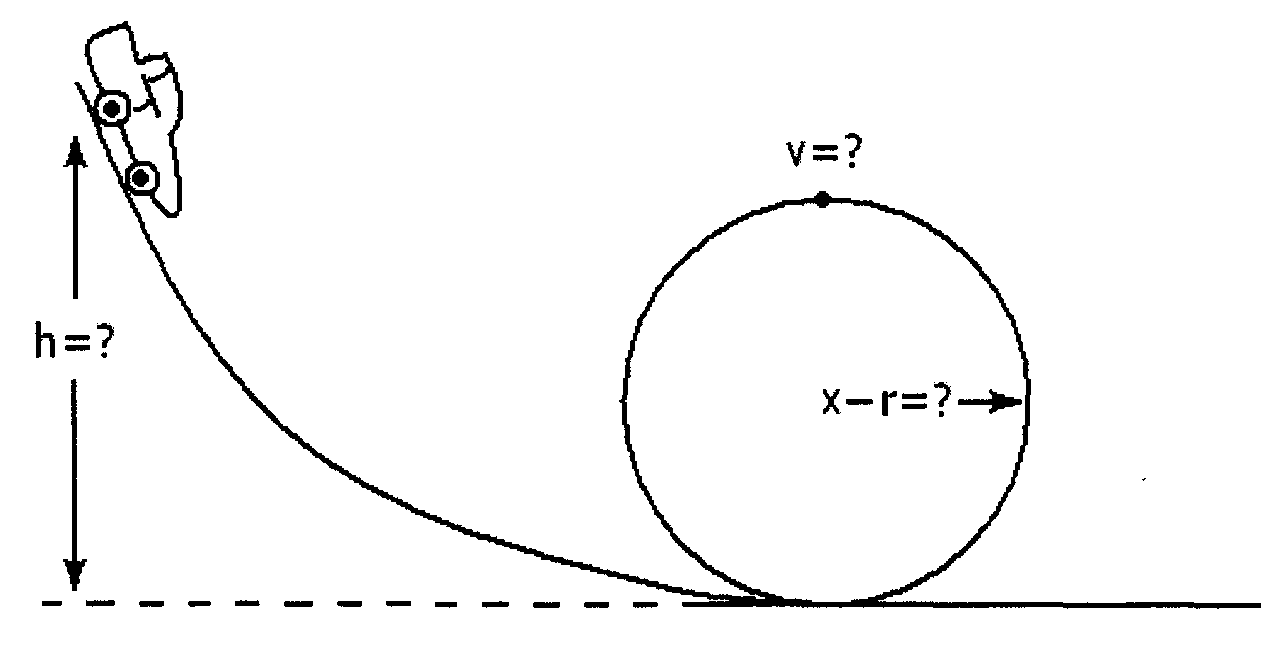 During this investigation, we will make use of energy methods as well as centripetal acceleration.Part 1. Initial measurementsWhat is the mass of your car in grams (g)?Part 2: Initial CalculationsHow much initial potential energy, in Joules (J), will the car possess as it begins its trip down the track?Part 3. ExperimentationNow increase the height of the track by small intervals (1 to 2 cm) checking to see if the car successfully completes the loop-the-loop. Record your results in the table below. Part 4: Conclusions 